Attachment G - RFA #7344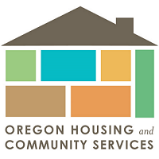 Sample Equity and Inclusion StatementsThe following equity and inclusion statements are examples of the statements that other organizations have added to their websites and public materials, and do not seek to limit or mandate the content or format of the statements that awarded organizations may develop. Each awarded organization will be responsible for developing and finalizing its own access and equity statements.  "Please let us know if you have trouble understanding English or need help communicating with the Department of Justice.  Ask for an interpreter or if translated material is available when you contact us.  If you can, please tell us your language or dialect.” U.S. Department of Justice - Language Access (justice.gov)“Reasonable accommodation, such as assistive hearing devices, sign language interpreters, and materials in large print or audiotape, will be provided as needed. In order to ensure availability, please contact Administrative Services at 503-986-2000, or email HCS.AdminServices@oregon.gov at least 72 hours prior to the meeting to make your request. TTY users can reach OHCS at 503-986- 2100.” Oregon Housing and Stability Council -  Reasonable Accommodations of Disabilities “The City of Portland ensures meaningful access to City programs, services, and activities to comply with Civil Rights Title VI and ADA Title II laws and reasonably provides: translation, interpretation, modifications, accommodations, alternative formats, auxiliary aids, and services. To request these services, or file a complaint of discrimination, contact XXX-XXX-XXXX [insert appropriate bureau/staff contact information] or 311 (503-823-4000), for Relay Service & TTY: 711.” City of Portland – Meaningful Access Statement“You can get this document in other languages, large print, braille, or a format you prefer. Contact the Foster Care and Youth Transitions Program at FosterFamily.Supports@dhsoha.state.or.us or call 1-800-735-1232. We accept all relay calls, or you can dial 711.” ODHS Child Welfare Division – Foster Care Program“Our goal is to provide everyone with materials in their language and that the materials are respectful of culture and community. Please let us know if there are concerns with this translation.” Oregon Seniors and People with Disabilities Data Reports “Multnomah County is committed to ensuring that all people, including those who speak a language other than English, have full and equal access to our programs and services. We are committed to serving immigrants and refugees who have come through so much to help us build a stronger and more vibrant community.” Multnomah County – Language Access“MHSA strives to ensure that our services are accessible to people with disabilities. MHSA has invested a significant amount of resources to help ensure that our website is made easier to use and more accessible for people with disabilities, with the strong belief that website accessibility efforts assist all users and that every person has the right to live with dignity, equality, comfort and independence.” Massachusetts Housing and Shelter Alliance – General Accessibility Statement “Helpinghands-project.org considers digital accessibility a vital subject to consider in today’s digital landscape. Ensuring that helpinghands-project.org is perceivable, operable, and understandable by people with one or more physical or cognitive disabilities, whether temporary or permanent, is important to us.” Helping Hands Project Organization – Accessibility Statement